南燕自助付款凭证上传申请平台- 简单步骤（2018.12.30版）1 登录平台链接（https://618bao.secure.force.com/pay）您也可经由帮助中心/售后服务/凭证上传/凭证上传申请流程下方的  进入。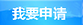 已出保单凭证上传 - 线下支付、押金付的业务或代理人付费到宇泰后客户又公对公转账，在出单后要实收到账、结佣金或退押金，都必须上传凭证。上传凭证和保单号码以便结算退押金。未出保单凭证登记 - 选择“凭证支付”前，必须先在这里上传“公对公转账凭证”，经过南燕后台初步检验通过后，才可以在618交易平台系统里交易。 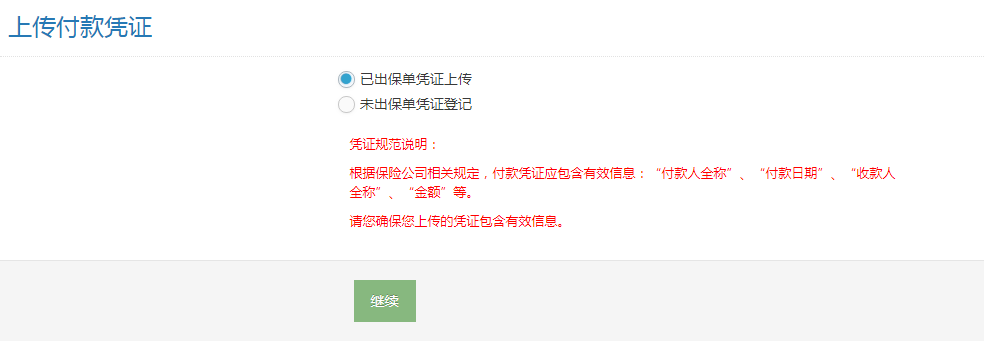 1 已出保单凭证上传线下支付、押金付的业务或代理人付费到宇泰后客户又公对公转账，在出单后要实收到账、结佣金或退押金，都必须上传凭证。上传凭证和保单号码以便结算退押金先点击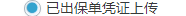 注意：1. 可以一张凭证支付多张保单或批单的保险费输入保单号或批单号码后，点击验证。系统会校验保单或批单号是否有效。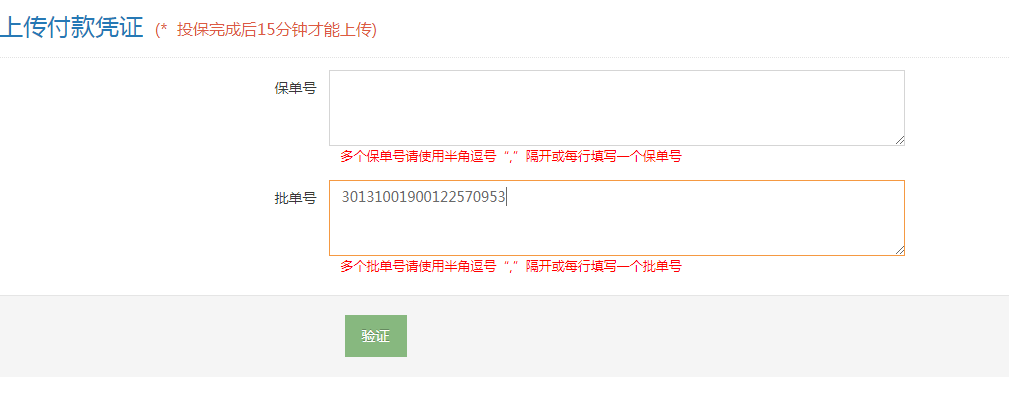 注意：投保完成后，交易系统和核心系统信息对接的关系，需要等15分钟（如果校验失败，建议可以隔天再试一次，如果有问题，可以电邮kefu@ssish.com协助），再上传凭证。系统才不会校验时找不到保单或批单号码。填妥下列信息，点击下一步，就可上传凭证。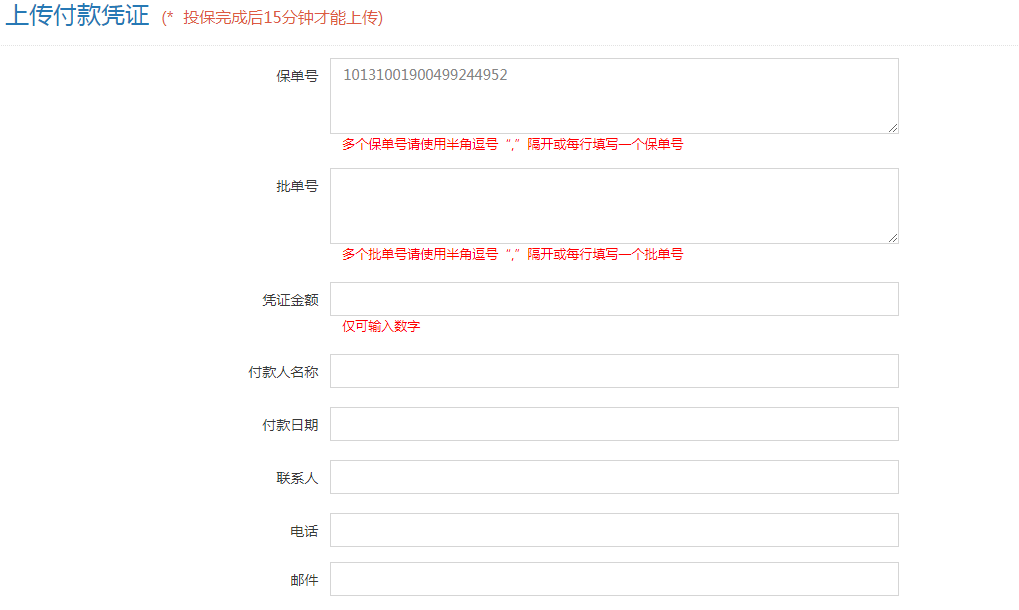 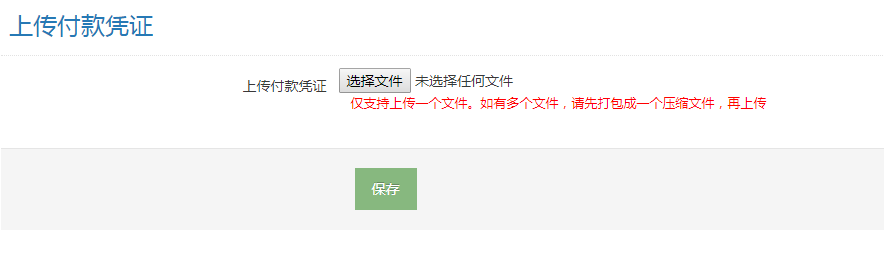 2 未出保单凭证登记上传是客户在出单前先（公对公转账）支付到保险公司，再到南燕平台上传公对公转账凭证，618平台交易时选择“凭证支付”完成保单或批单的保费支付。先点击 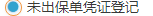 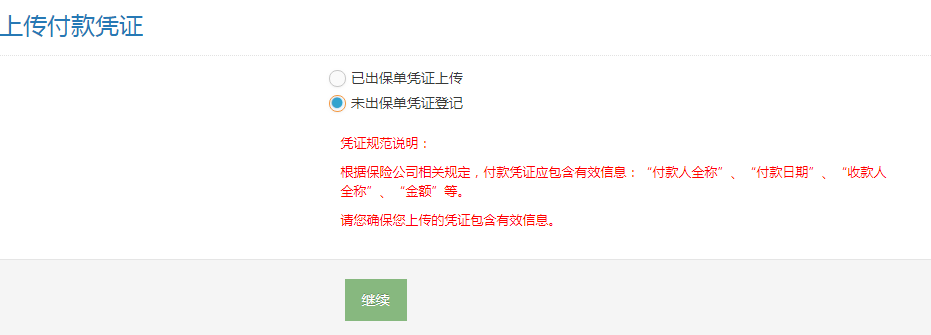 -------------------------------------------------------------------------------------------------------------------------------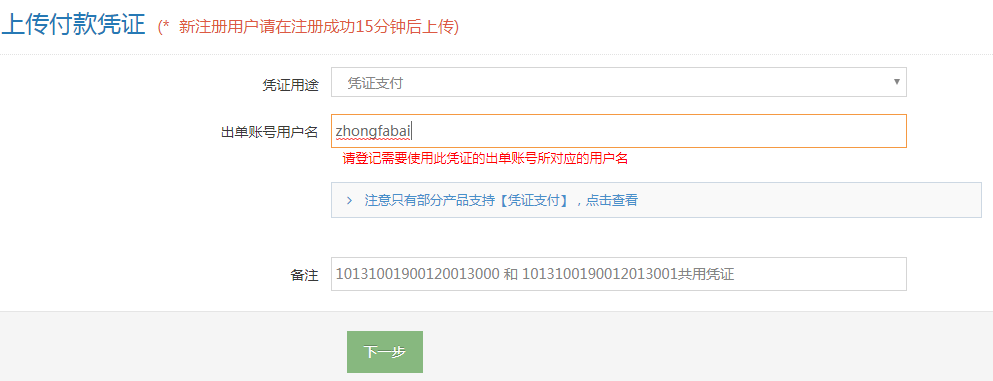 -------------------------------------------------------------------------------------------------------------------------------注意：线上直付保司的商品是不可以使用凭证支付的。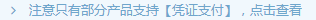 点击查看后，可看到支持的产品（会继续更新增加）。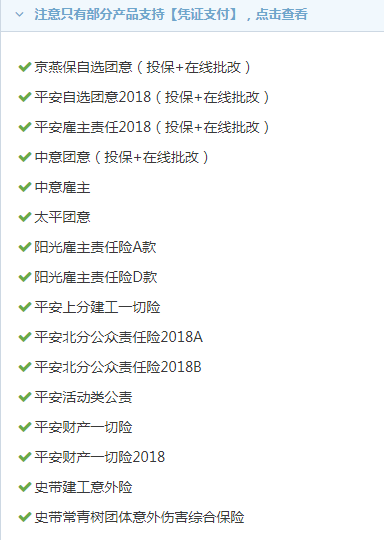 ----------------------------------------------------------------------------------------------------------------------------注意：仅支持上传一张凭证，图片格式。一张凭证可以多张保单使用，但一张保单不可使用多张凭上传完毕后，系统会在屏幕显示上传成功的信息（如下）。如果您还需要继续申请，请按 继续申请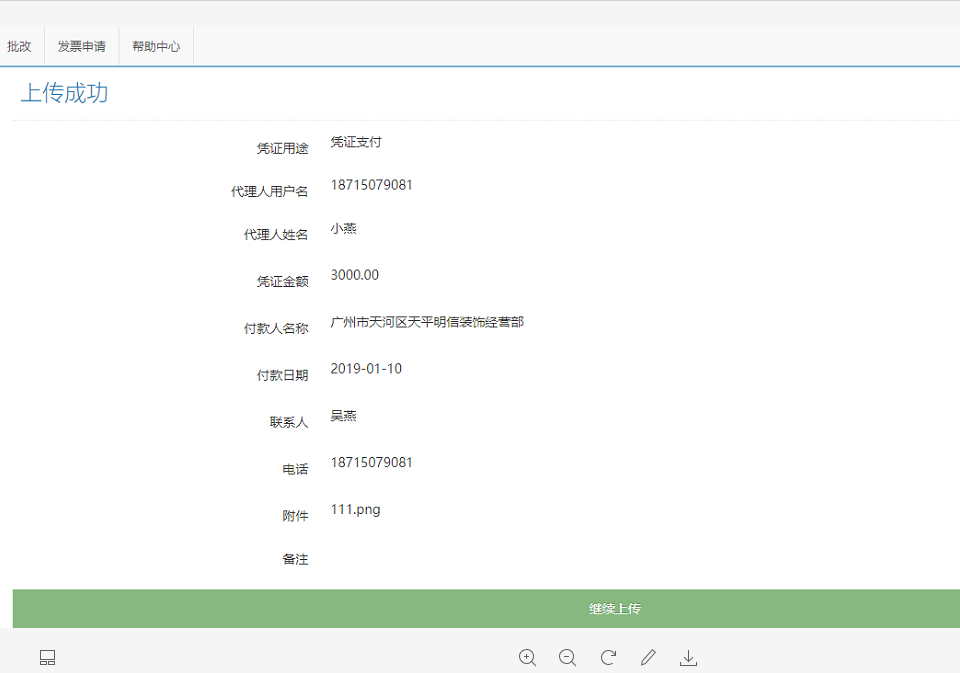 南燕运营中心会在后台审核凭证内容是否有必要的信息，接受后会发送短信（如下），如果通过，会以短信通知您，可以上交易平台进行交易。如果没接受，会电话通知您。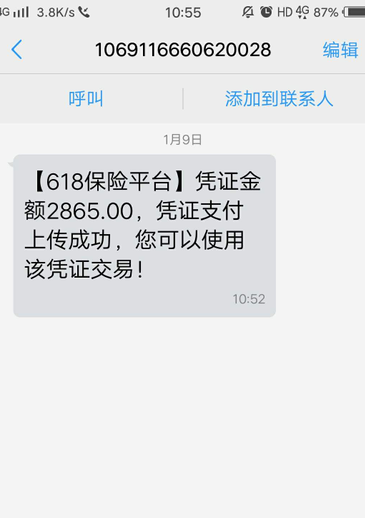 